Lesson 7: Numbers With Tens and OnesLet’s learn more about tens and ones.Warm-up: Notice and Wonder: One-and Two-digit NumbersSet A0123456789Set B10234576897.1: Make It: Tens and OnesPartner 1 draws 2 number cards and uses them to make a two-digit number.Each partner says the number.Partner 2 builds the number using cubes.Partner 1 checks to see if they agree.Each partner makes a drawing of the number and records how many tens and ones.Switch roles and repeat.7.2: Who Do You Agree With?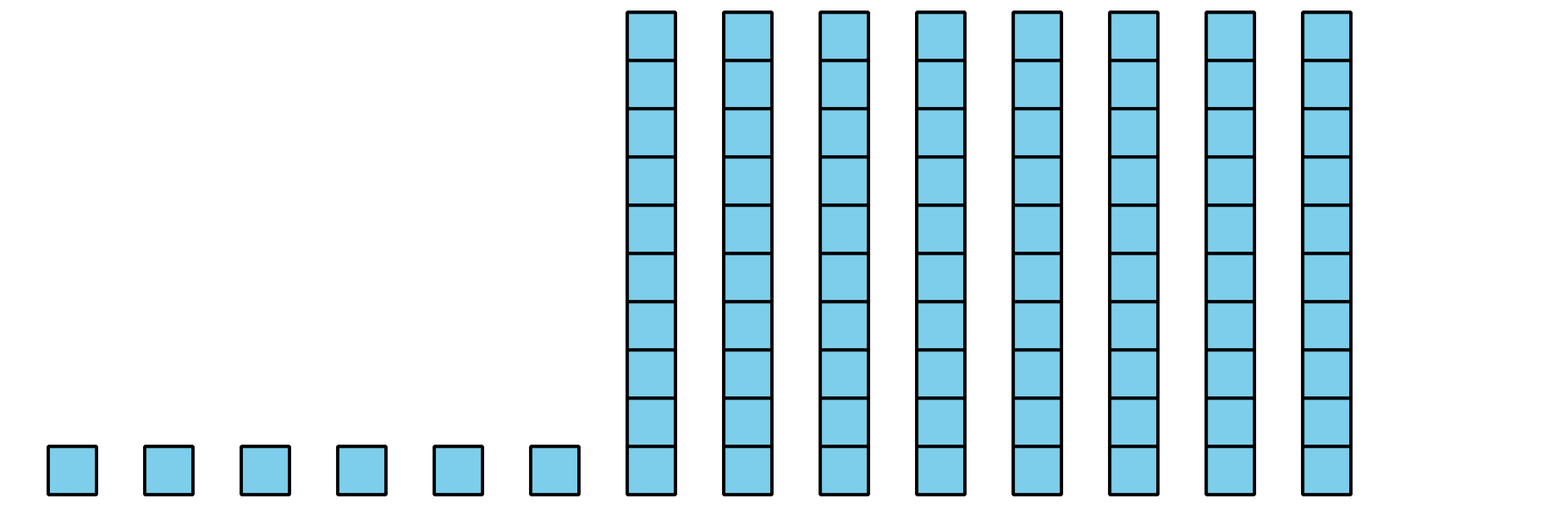 Clare says this shows 68 (sixty-eight).
Diego says this shows 86 (eighty-six).
Who do you agree with?
How do you know they are correct?

I agree with __________________________ because7.3: Centers: Choice TimeChoose a center.Shake and Spill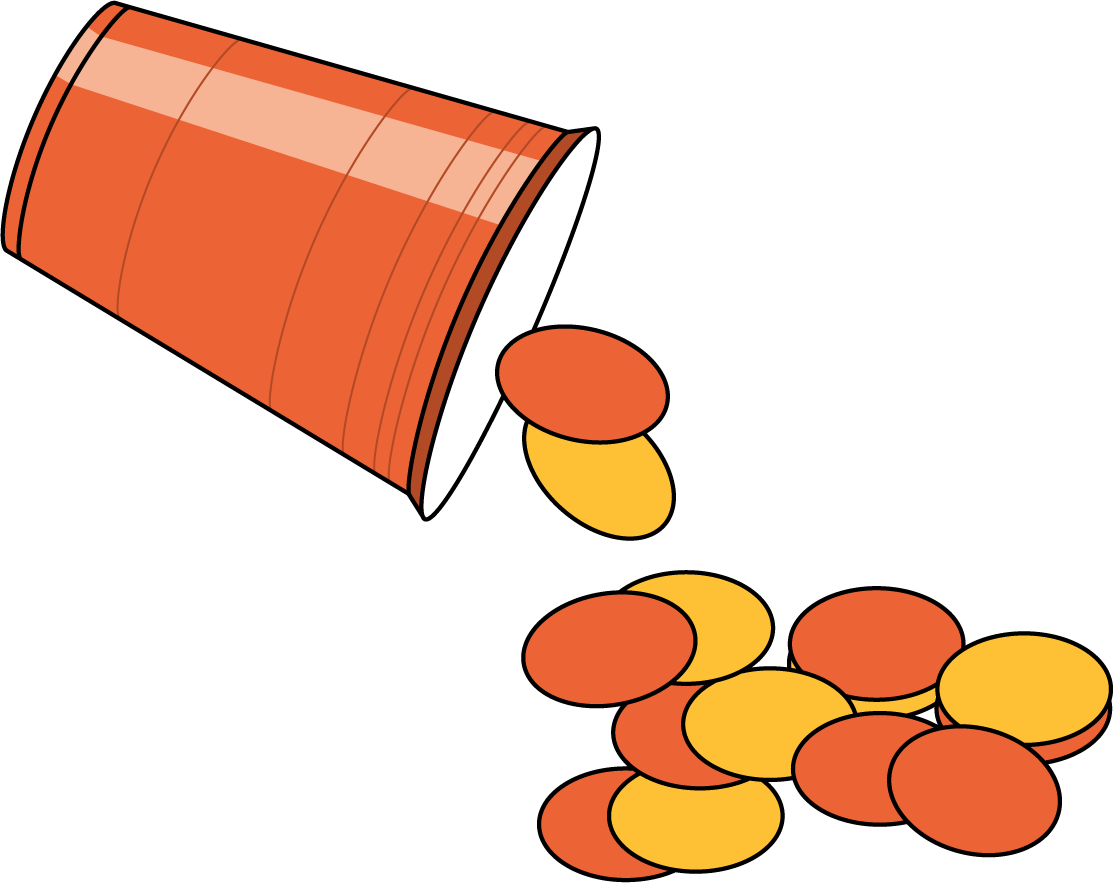 How Close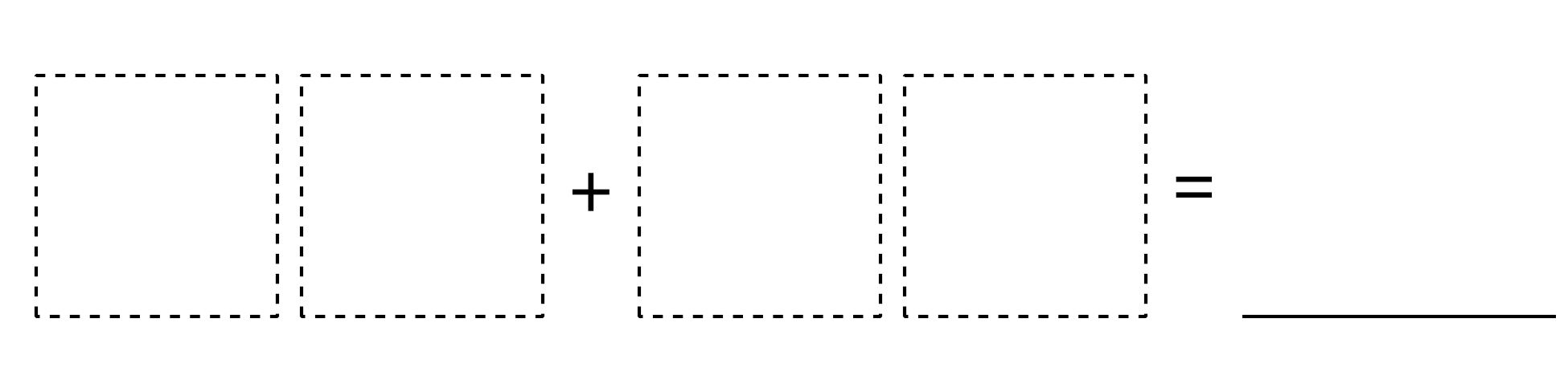 Check It Off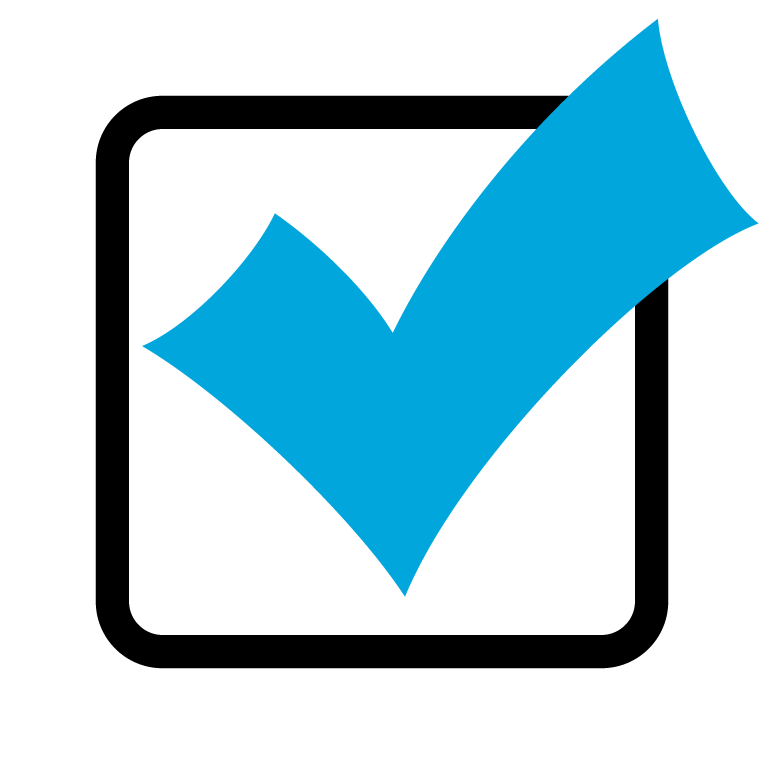 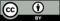 © CC BY 2021 Illustrative Mathematics®